      08 января 2018года  в ФОК «Юность»  состоялся домашний турнир чемпионата Воронежской области по мини-футболу.       Команда «Темп» Богучар принимала гостей ФК «Родина» г.Россошь.       В упорной борьбе со счетом 6:0 выиграли хозяева, команда г.Богучар.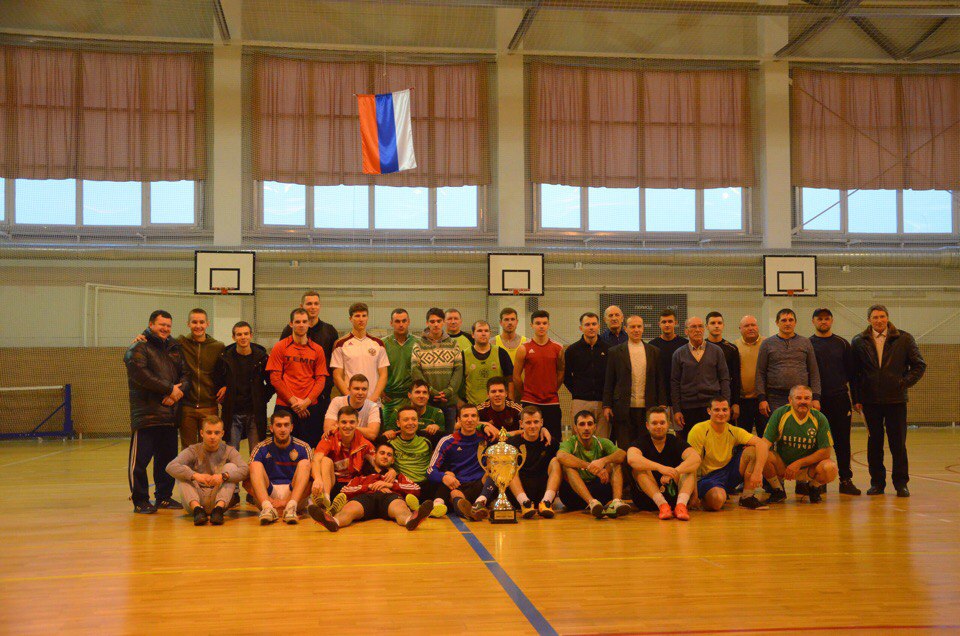 